LMBA Softball Attire/ Personal Equipment Requirements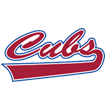 *Lumsden Minor Ball provides jerseys/shirts and headwear for all players & coaches*All levels: Players keep Cubs hat, new hat provided each season as part of fees	**Flex fit hats available for $35, request through team coach, pay via e-transfer to association**PlayersLTP/7U Cubs T-Shirt (players get to keep)Cubs HatSuitable Shorts/ Pants for Activity and Weather9U, 11U, 13U, 15U & 17UAssigned Cubs Jersey $100 deposit (postdated cheque preferred, will be destroyed when jersey is returned at seasons end)Cubs Hat Red Ball PantsRoyal Blue SocksBlue BeltRed/Blue Undershirt (check with your coach)All CoachesCubs Shirt (new one will be provided; other iterations are acceptable as well)Cubs HatAppropriate Footwear (must be closed toed shoes on the diamond)Player Supplied Mandatory EquipmentTo ensure your child’s success and safety, it is important that they come prepared to each practice and game with the proper equipment. Below is information on mandatory equipment.All Levels (Practices & Games)Softball GloveSoftball Bat (suitable for age/division being played – check for required softball stamps)Batting HelmetWater Bottle (with water in it)Appropriate FootwearIntro/7U – Proper Running Shoes9U, 11U & 13U – Rubber Cleats15U and Up – Metal Cleats are optionalAthletic Cup/ Jill recommended for catchersPitching mask required for pitchersInfield masks recommendedAll teams are supplied with two sets of catchers’ equipment, however, players may provide their own should they so chooseCatching glove is players responsibility if they want onePlayers are not permitted to wear exposed jewelry while participating in practice/games, this includes rings, earrings, other exposed piercings, etc.If, after reading this information, you have any further questions regarding equipment, please talk to your child’s coach.2023 Lumsden Minor Ball Association